H L Á Š E N Í   M Í S T N Í H O   R O Z H L A S U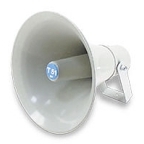 STŘEDA – 18. 3. 2020Milí spoluobčané.Přejeme vám příjemné dopoledne.Poslechněte si naše hlášení.Upozorňujeme občany, že dle nařízení vlády a krizového štábu bude Obecní úřad Přáslavice od 16. března do 24. března do 7,00 hodin pro veřejnost zcela uzavřen. Obecní úřad můžete kontaktovat telefonicky na čísle 587408870 nebo e-mailem obecpraslavice@email.czPošta Partner Přáslavice oznamuje občanům, že od 18. 3. do odvolání JE UPRAVENA OTEVÍRACÍ DOBA NÁSLEDOVNĚ:Pondělí a středa od 13,00 do 17,00 hodinúterý, čtvrtek a pátek od 8,00 do 11,00 hodin. Pošta Partner nyní poskytuje pouze tyto služby: výplata důchodů, výběr hotovostí, podání a vydání dopisů a balíků, platby složenek a SIPO. Vyzýváme všechny občany, aby po dobu karantény využívali služeb pošty pouze v nejnutnějších případech a vstupovali do pobočky jednotlivě. Dle nařízení hejtmana Olomouckého kraje používejte ochranné prostředky dýchacích cest v prostředcích veřejné hromadné dopravy, při vstupu do provozoven a zdravotnických zařízení, sídel orgánů veřejné moci, pošt, lékáren, školských zařízení a podobně. Děkujeme za pochopení.Dle NAŘÍZENÍ STAROSTKY OBCE PŘÁSLAVICE jsou od 13. března DO ODVOLÁNÍ uzavřeny obecní prostory: knihovna, víceúčelové centrum s malým, velkým sálem i zasedačkou, zasedací místnost DPS, Klubovna pro seniory, MC Motýlek, posilovna, rozhledna, kaple v Přáslavicích i na Kocourovci.Starostka obce nařizuje: provoz školní jídelny bude zachován v nouzovém režimu, starostka zakazuje vstup cizím strávníkům do jídelní části školní jídelny, pro cizí strávníky bude vydáváno jídlo pouze do jídlonosičů, které je nutné předávat bezkontaktně ponecháním v šatně školní jídelny. Placení obědů v hotovosti je zakázáno a také předávat hotovost rozvážející osobě. Apeluje na strávníky, aby zajistili zvýšenou hygienu jídlonosičů. Rozvoz obědů strávníkům zůstane zachován, předání jídlonosičů musí opět probíhat bezkontaktně.Starostka obce nařizuje: že Obec Přáslavice v nezbytně nutné míře zajistí zásobování osamělých a nemocných osob. Vyzývá tyto občany aby si zajistili potraviny a léky přes blízké osoby, pokud toto není možné kontaktujte obecní úřad. Vyzývá občany, aby v době karantény omezili cestování veřejnou dopravou a dodržovali vládní nařízení o karanténě.Starostka obce nařizuje: uzavření všech oddělení mateřské školy Přáslavice od 18. 3. 2020 do odvolání.Veškeré podrobné informace Obce Přáslavice včetně způsobu ordinace lékařů vám byly zaslány formou letáčku do poštovní schránky či Vám budou sděleny na telefonním čísle 587 408 870.